SWIRL. SMELL. SIP. REPEAT!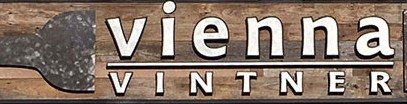 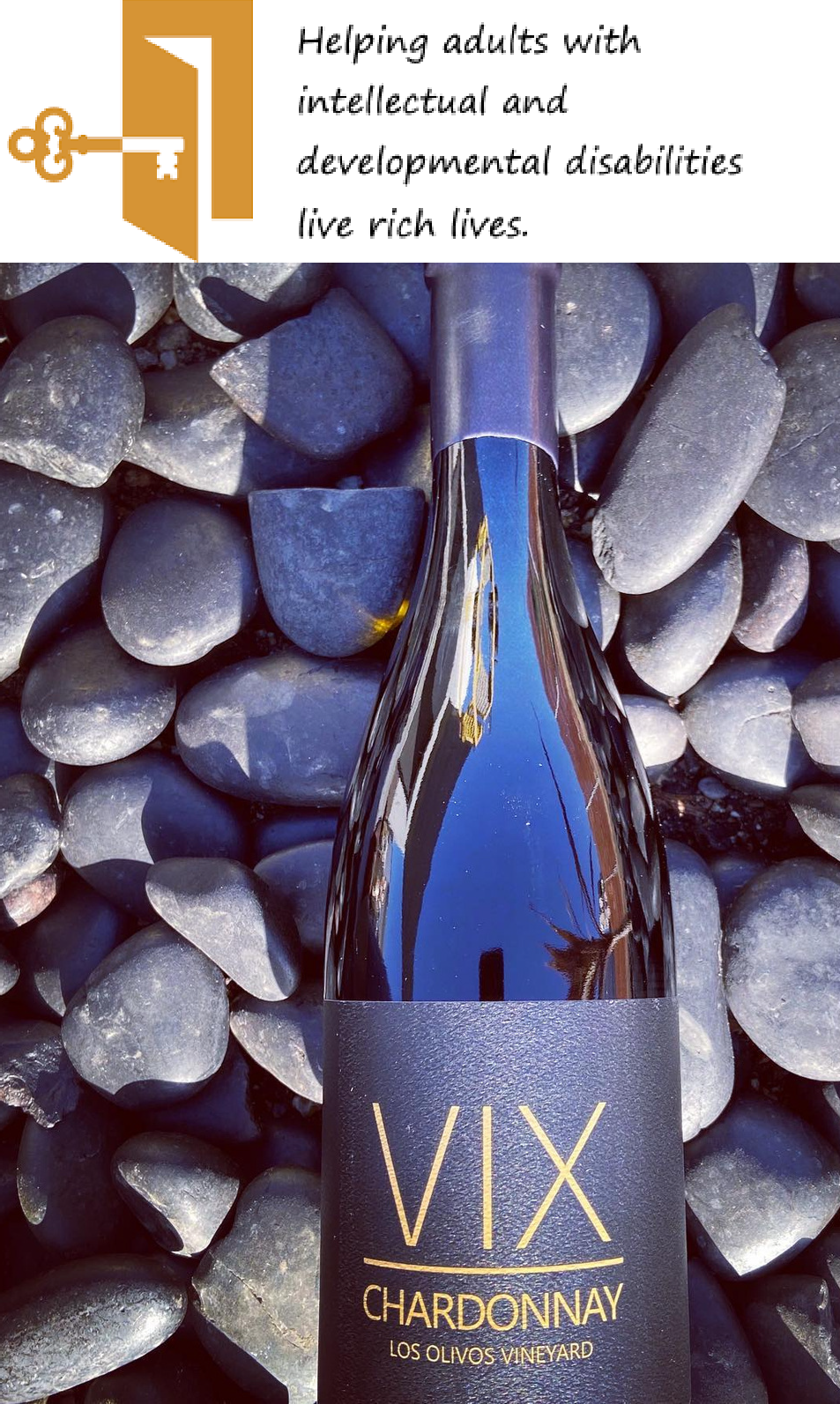 VIRTUAL WINE TASTINGThursday December 10, 20206:00pm-7:00pm$ 100 BUYS 3 BOTTLESDELIVERED OR PICK UP AT VIENNA VINTNER320 MAPLE AVE EAST, VIENNA, VA 22180RSVP by calling AJ Oskuie at:703-981-4911